                       Резюме                                                                                        Тагаева Ташкан Абдилахатовна                    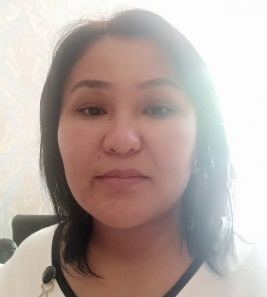 -  Туулган жылы, айы: 20-октябрь, 1983-жыл.-  Дареги:  Ош шаары, Юго-Восток мкр.-  Υй-бүлөлүк абалы: үй-бүлөлүү, 3 баланын энеси.-  Мобилдүү телефону:0779020224-  E-mail: ttagaeva@gmail.com.Билими:-  2001-2006  ОшМУ, Дүйнөлүк тилдер факультети,артыкчылык диплому-  Адистиги: «Чет тили жана адабияты»-  Квалификациясы: англис тили мугалимиИш тажрыйбасы:  -2019–азыркы мезгилге чейин ОшМУ, Дүйнөлүк тилдер жана маданият факультети,англис тилинин фонетикасы жана грамматикасы кафедрасынын  окутуучусу;- 2019 – 2011 Ош Мамлекеттик Педагогикалык Университети , англис тили мугалими.- 2011-2009 Ош бухгалтердик мектеби, англис тили мугалими.- 2009-2006  “Reader и Я”окуу борбору , англис тили мугалими.Курстар, тренингдер, семинарлар:Lingua-Osh. “24-hour course on Communicative Methods of Teaching”  Ош, Январь, 2020Ош МУ OИД“Кесиптик билим беруудогу компеттентуулук мамилеге ылайык окуу-методикалык документтерди иштеп чыгуу жана жанычыл технологияларды пайдалануу”(36 саат)Ош, Январь, 2020Oxford University Press in cooperation with EDUpress.“Developing Reading and Writing strategies for IELTS.” Ош Январь 2020Jannat-Bilim Education Center.“Introduction to the foundation of English Teaching” (36 hours)Ош, Февраль, 2020EDUpress teacher training center“Using different platforms and electronic educational materials in the foreign language classroom”Ош, Март,2020Oxford University Press in cooperation with EDUpress “Teaching English with video”, “Emotional intelligence and positive group dynamics”Ош,Март,2021 